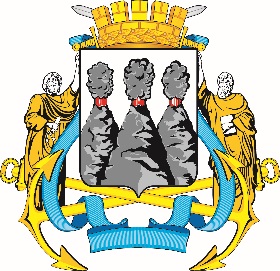 от 15.04.2021ПРОТОКОЛ совместного заседания Комитета Городской Думы Петропавловск-Камчатского городского округа по городскому и жилищно-коммунальному хозяйству и Комитета Городской Думы Петропавловск-Камчатского городского округа по собственности, земельным отношениям, предпринимательству и инвестициямг. Петропавловск-Камчатский,ул. Ленинская, д. 14, зал заседаний № 429Время начала: 1600 часовВремя окончания: 1830 часовПриглашенные:ПОВЕСТКА ДНЯ:1. О принятии решения о внесении изменения в Решение Городской Думы Петропавловск-Камчатского городского округа от 28.08.2013 № 108-нд «О порядке предоставления в аренду объектов муниципального нежилого фонда в Петропавловск-Камчатском городском округе»Докл.: Самахов Дмитрий Иванович2. О принятии решения о внесении изменений в Решение Городской Думы Петропавловск-Камчатского городского округа   от 20.06.2017 № 578-нд «О порядке формирования, ведения 
и обязательного опубликования перечня муниципального имущества Петропавловск-Камчатского городского округа, свободного от прав третьих лиц (за исключением права хозяйственного ведения, права оперативного управления, а также имущественных прав субъектов малого и среднего предпринимательства)»Докл.: Самахов Дмитрий Иванович3. О принятии решения о внесении изменений в Решение Городской Думы Петропавловск-Камчатского городского округа от 06.03.2013 № 41-нд «О порядке приватизации имущества, находящегося в муниципальной собственности Петропавловск-Камчатского городского округа»Докл.: Самахов Дмитрий Иванович4. Об отчете о выполнении Прогнозного плана приватизации муниципального имущества Петропавловск-Камчатского городского округа на 2020 год и плановый период 2021-2022 годов, утвержденного решением Городской Думы Петропавловск-Камчатского городского округа 
от 28.08.2019 № 488-р, за 2020 годДокл.: Самахов Дмитрий Иванович5. О состоянии и технической эксплуатации сооружений подпорных стенок на территории Петропавловск-Камчатского городского округаДокл.: Петренко Александр Валерьевич6. О состоянии и технической эксплуатации объектов ливневой канализации, находящихся 
в собственности Петропавловск-Камчатского городского округаДокл.: Петренко Александр ВалерьевичО состоянии и технической эксплуатации инженерных сетей учреждений социальной сферы Петропавловск-Камчатского городского округаДокл.: Шайгородский Грант АнатольевичО состоянии и технической эксплуатации инженерных тепловых сетей Петропавловск-Камчатского городского округаДокл.: Щербаков Олег Владимирович9. РазноеГОРОДСКАЯ ДУМАПЕТРОПАВЛОВСК-КАМЧАТСКОГОГОРОДСКОГО ОКРУГАКОМИТЕТ ПО  ГОРОДСКОМУ 
И ЖИЛИЩНО-КОММУНАЛЬНОМУ ХОЗЯЙСТВУ683000, г. Петропавловск-Камчатский, ул. Ленинская, д. 14, тел./факс (8-4152) 42-52-29, www.duma.pkgo.ru, duma@pkgo.ru683000, г. Петропавловск-Камчатский, ул. Ленинская, д. 14, тел./факс (8-4152) 42-52-29, www.duma.pkgo.ru, duma@pkgo.ruПредседательствующийПредседательствующийПредседательствующийПрудкий Д.А.-заместитель председателя Городской Думы Петропавловск-Камчатского городского округа – председатель Комитета по городскому и жилищно-коммунальному хозяйству, депутат Городской Думы Петропавловск-Камчатского городского округа (далее – депутат Городской Думы) 
по избирательному округу № 4.Присутствовали:Присутствовали:Присутствовали:Воровский А.В.-заместитель председателя Городской Думы Петропавловск-Камчатского городского округа – председатель Комитета по местному самоуправлению и социальной политике; депутат Городской Думы по избирательному округу № 5;Воронов Д.М.-депутат Городской Думы по избирательному округу № 6;Кондратенко Г.В.-депутат Городской Думы по единому муниципальному избирательному округу;Лосев К.Е.-депутат Городской Думы по единому муниципальному избирательному округу;Наумов А.Б.-депутат Городской Думы по единому муниципальному избирательному округу;Оськин С.В.-депутат Городской Думы по избирательному округу № 7;Панов А.Г.-депутат Городской Думы по избирательному округу № 4;Сайдачаков П.В.-депутат Городской Думы по избирательному округу № 2;Сароян С.А.-депутат Городской Думы по избирательному округу № 7;Терехов А.М.-депутат Городской Думы по избирательному округу № 8.Отсутствовали:Отсутствовали:Отсутствовали:Богданова Е.В.-депутат Городской Думы по единому муниципальному избирательному округу;Борисенко А.А.-депутат Городской Думы по избирательному округу № 3;Ванюшкин С.А.-депутат Городской Думы по единому муниципальному избирательному округу;Гусейнов Р.В.-депутат Городской Думы по единому муниципальному избирательному округу;Зикратов А.В.-депутат Городской Думы по избирательному округу № 1;Зубенко Е.В.-депутат Городской Думы по избирательному округу № 6;Колядка В.В.-депутат Городской Думы по единому муниципальному избирательному округу;Кронов А.А.-депутат Городской Думы по избирательному округу № 3;Лесков Б.А.-депутат Городской Думы по единому муниципальному избирательному округу;Лиманов С.А.-депутат Городской Думы по единому муниципальному избирательному округу;Слыщенко К.К.-депутат Городской Думы по единому муниципальному избирательному округу;Цыганков Ю.А.-депутат Городской Думы по избирательному округу № 5;Шунькин Д.В.-депутат Городской Думы по единому муниципальному избирательному округу.Монахова Г.В.-председатель Городской Думы Петропавловск-Камчатского городского округа; депутат Городской Думы по единому муниципальному избирательному округу;Рекунова О.В.-и.о. председателя Контрольно-счетной палаты Петропавловск-Камчатского городского округа;Борискин С.Е.-и.о. заместителя Главы администрации Петропавловск-Камчатского городского округа – руководителя Управления делами администрации Петропавловск-Камчатского городского округа;Гаспарян А.А.-заместитель начальника правового отдела Управления делами администрации Петропавловск-Камчатского городского округа;Петренко А.В.-руководитель Управления дорожного хозяйства, транспорта 
и благоустройства администрации Петропавловск-Камчатского городского округа;Шайгородский Г.А.-заместитель Главы администрации Петропавловск-Камчатского городского округа – начальник Управления образования администрации Петропавловск-Камчатского городского округа;Щербаков О.В.-заместитель руководителя Управления коммунального хозяйства и жилищного фонда администрации Петропавловск-Камчатского городского округа.Присутствовали работники аппарата Городской Думы Петропавловск-Камчатского городского округа:Присутствовали работники аппарата Городской Думы Петропавловск-Камчатского городского округа:Присутствовали работники аппарата Городской Думы Петропавловск-Камчатского городского округа:Глуховский Д.В.-и.о. руководителя аппарата Городской Думы Петропавловск-Камчатского городского округа;Добуева О.Э.-начальник юридического отдела управления организационно-правового обеспечения работы аппарата Городской Думы Петропавловск-Камчатского городского округа;Иванков Т.П.-начальник отдела по обеспечению деятельности органов и депутатских объединений Городской Думы управления по обеспечению деятельности органов Городской Думы и информационного обеспечения работы аппарата Городской Думы Петропавловск-Камчатского городского округа;Лях М.С.-старший специалист 1-го разряда отдела по обеспечению деятельности органов и депутатских объединений Городской Думы управления по обеспечению деятельности органов Городской Думы и информационного обеспечения работы аппарата Городской Думы Петропавловск-Камчатского городского округа;Морозов А.А.-начальник отдела организационной и кадровой работы управления организационно-правового обеспечения работы аппарата Городской Думы Петропавловск-Камчатского городского округа;Сотникова Г.А.-советник отдела по обеспечению деятельности органов и депутатских объединений Городской Думы управления по обеспечению деятельности органов Городской Думы и информационного обеспечения работы аппарата Городской Думы Петропавловск-Камчатского городского округа;Якшина И.В.-начальник информационного отдела управления по обеспечению деятельности органов Городской Думы и информационного обеспечения работы аппарата Городской Думы Петропавловск-Камчатского городского округа.(Решение принимается открытым голосованием: «за» - 11, единогласно)(Решение принимается открытым голосованием: «за» - 11, единогласно)(Решение принимается открытым голосованием: «за» - 11, единогласно)(Решение принимается открытым голосованием: «за» - 11, единогласно)1. СЛУШАЛИ:1. СЛУШАЛИ:О принятии решения о внесении изменения в Решение Городской Думы Петропавловск-Камчатского городского округа от 28.08.2013 № 108-нд 
«О порядке предоставления в аренду объектов муниципального нежилого фонда в Петропавловск-Камчатском городском округе»ВЫСТУПИЛИ:ВЫСТУПИЛИ:Воровский А.В., Добуева О.Е., Кондратенко Г.В.РЕШИЛИ:РЕШИЛИ:Одобрить проект решения и рекомендовать Городской Думе принять нормативный правовой акт с учетом заключения юридического отдела аппарата Городской Думы(Решение принимается открытым голосованием: «за» - 11, единогласно)2. СЛУШАЛИ:2. СЛУШАЛИ:О принятии решения о внесении изменений в Решение Городской Думы Петропавловск-Камчатского городского округа от 20.06.2017 № 578-нд 
«О порядке формирования, ведения и обязательного опубликования перечня муниципального имущества Петропавловск-Камчатского городского округа, свободного от прав третьих лиц (за исключением права хозяйственного ведения, права оперативного управления, а также имущественных прав субъектов малого и среднего предпринимательства)»ВЫСТУПИЛИ:ВЫСТУПИЛИ:Добуева О.Э., Кондратенко Г.В.РЕШИЛИ:РЕШИЛИ:Одобрить проект решения и рекомендовать Городской Думе принять нормативный правовой акт с учетом заключения юридического отдела аппарата Городской Думы(Решение принимается открытым голосованием: «за» - 11, единогласно)3. СЛУШАЛИ:3. СЛУШАЛИ:О принятии решения о внесении изменений в Решение Городской Думы Петропавловск-Камчатского городского округа от 06.03.2013 № 41-нд 
«О порядке приватизации имущества, находящегося в муниципальной собственности Петропавловск-Камчатского городского округа»ВЫСТУПИЛИ:ВЫСТУПИЛИ:Гаспарян А.А., Добуева О.Э., Кондратенко Г.В., Рекунова О.В.ПРОТОКОЛЬНО:Рекунова О.В.: Предложения Контрольно-счетной палаты Петропавловск-Камчатского городского округа не актуальны, в связи с тем, что разработчик проекта решения принял предложения, изложенные в заключении юридического отдела аппарата Городской Думы Петропавловск-Камчатского городского округаПРОТОКОЛЬНО:Рекунова О.В.: Предложения Контрольно-счетной палаты Петропавловск-Камчатского городского округа не актуальны, в связи с тем, что разработчик проекта решения принял предложения, изложенные в заключении юридического отдела аппарата Городской Думы Петропавловск-Камчатского городского округаПРОТОКОЛЬНО:Рекунова О.В.: Предложения Контрольно-счетной палаты Петропавловск-Камчатского городского округа не актуальны, в связи с тем, что разработчик проекта решения принял предложения, изложенные в заключении юридического отдела аппарата Городской Думы Петропавловск-Камчатского городского округаРЕШИЛИ:РЕШИЛИ:Одобрить проект решения и рекомендовать Городской Думе принять нормативный правовой акт с учетом заключения юридического отдела аппарата Городской Думы(Решение принимается открытым голосованием: 
«за» - 10, «против» - 1, «воздержались»- 0)4. СЛУШАЛИ:4. СЛУШАЛИ:Об отчете о выполнении Прогнозного плана приватизации муниципального имущества Петропавловск-Камчатского городского округа на 2020 год 
и плановый период 2021-2022 годов, утвержденного решением Городской Думы Петропавловск-Камчатского городского округа от 28.08.2019 
№ 488-р, за 2020 годВЫСТУПИЛИ:ВЫСТУПИЛИ:Воровский А.В., Кондратенко Г.В., Лосев К.Е., Монахова Г.В., Рекунова О.В.ПРОТОКОЛЬНО: Рекунова О.В.В соответствии с действующей редакцией Прогнозного плана приватизации, процедуре реализации в 2020 году подлежали 3 объекта муниципального имущества: Недвижимое имущество:- нежилые помещения по ул. Ключевская, 45;- нежилые помещения по ул. Океанская, 86.Движимое имущество:- сегменты от разборки резервуаров и паромазутопровода (металлолом).В отношении объекта «Нежилые помещения по ул. Ключевская, 45» установлено, что в 2020 году приватизируемый объект реализован посредством продажи без объявления цены после проведения аукциона и посредством публичного предложения. В результате проведенной процедуры в бюджет городского округа в 2020 году поступило 120,0 тыс. рублей, что в 10,0 раз ниже стоимости согласно отчету об оценке (1208,35 тыс. рублей). Необходимо отметить, что практически все жилые помещения по ул. Ключевская, 45, а это 20 квартир, согласно муниципальной программе «Обеспечение доступным и комфортным жильем жителей Петропавловск-Камчатского городского округа», утвержденной постановлением администрации Петропавловск-Камчатского городского округа от 13.10.2016 № 1985, с 2013 года признаны непригодными к проживанию. В следствие чего, существуют риски, с учетом ввода 
в эксплуатацию объекта в 1950 году, по признанию дома в целом аварийным и подлежащим сносу, что приведет к необходимости выкупа городским округом уже приватизированных нежилых помещений у собственника и принимать решение о сносе этого дома.Учитывая, что оценочная стоимость нежилых помещений дома № 45 по ул. Ключевская была 1208,35 тыс. рублей, о проданы за 120,00 тыс. рублей, то риски здесь очень значимые, поэтому хотелось бы обратить внимание и разработчика проекта решения и депутатов Городской Думы Петропавловск-Камчатского городского округа на то, что когда мы формируем прогнозный план приватизации и его утверждаем, то в обязательном порядке необходимо просчитывать возможные риски при включении в план приватизации старых (аварийных) помещений. Мы понимаем, что расходы по содержанию таких объектов нежилого имущества имеет значение для бюджета, 
но риски могут превысить расходы в сравнении с содержанием, которые понесет бюджет при выкупе этих помещений.Следующие два случая были выявлены Контрольно-счетной палатой Петропавловск-Камчатского городского округа в части продажи объекта «Сегменты от разборки резервуаров и паромазутопровода (металлолом) весом 90,07 тонн» установлено, что в 2020 году данный объект также реализован посредством продажи без объявления цены. В результате проведенной процедуры в бюджет городского округа в 2020 году поступило 275,1 тыс. рублей, что в 3,3 раз ниже стоимости согласно отчету об оценке (923,2 тыс. рублей).В 2020 году нежилые помещения в доме 86 по ул. Океанской не были реализованы, поэтому разработчик говорит, что данный объект будет вноситься в план приватизации на 2021 год, в то время как на данный момент эти помещения уже проданы в феврале 2021 года. 
По нашему мнению это является нарушением действующего законодательства, так как муниципальное имущество было продано без соответствующего внесения изменений 
в прогнозный план приватизации. Учитывая то, что прогнозный план приватизации мы утверждаем на текущий год 
и плановый период, то есть на 2020 год и плановый 2021-2022 годы , но с 1 января 2021 года уже вступил новый прогнозный план приватизации на 2021 год и плановый 2022-2023 годы, соответственно разработчику, зная, что не удастся продать в 2020 году, начали продажу в ноябре 2020 года и в декабре 2020 года закончили 2-ой способ приватизации, который не состоялся, 
то можно было бы в декабре 2020 года на сессии Городской Думы Петропавловск-Камчатского городского округа внести изменения в прогнозный план приватизации на 2021-2022 годы и далее продолжить приватизацию. Но этого сделано не было, поэтому это является серьезным нарушением, в связи с этим информация передана в прокуратуру города Петропавловска-Камчатского Монахова Г.В.: Предлагаю рассмотреть на профильном комитете вопрос: «О проведении технической экспертизы объектов недвижимого имущества (нежилые помещения) при формировании прогнозного плана приватизации муниципального имущества Петропавловск-Камчатского городского округа», по результатам рассмотрения которого рекомендовать Управлению экономического развития и имущественных отношений администрации Петропавловск-Камчатского городского округа разработать порядок внесения предложений 
в прогнозный план приватизации с обязательством обследования объектов, тем самым возможные риски будут предусмотрены.Рекунова О.В.: В прогнозный план приватизации на 2021 год и плановый период 2022-2023 годов включены нежилые помещения дома № 5 по ул. Гастелло. Здесь такая же ситуация, мы обозначили риски, тем не менее этот дом включен в план приватизации, поэтому сейчас необходимо вносить изменения по объектам, которые еще не проданы. Предлагаю внимательно изучить данный объект, необходимо поднять экспертное заключение КСП по дому № 5 
ул. Гастелло, так как здесь риски очень большие. Аналогичная ситуация с домом № 2 по ул. Беляева.Прудкий Д.А.: Коллеги, сколько необходимо времени для представления информации по объектам, о которых сейчас шла речь? Предлагаю Управлению экономического развития 
и имущественных отношений направить в Городскую Думу Петропавловск-Камчатского городского округа информацию о техническом состоянии объектов нежилого имущества, включенных в Прогнозный план приватизации (ул. Ключевская, д. 45, ул. Океанская, д. 86, 
ул. Гастелло, д. 5, ул. Беляева, д. 2) с фотографиями.Воровский А.В.: Предлагаю одновременно запросить информацию в Управлении коммунального хозяйства и жилищного фонда администрации Петропавловска-Камчатского 
о признании квартир дома № 45 по ул. Ключевской, дома № 86 по ул. Океанской, дома № 5 
по ул. Гастелло, дома № 2 по улице Беляева пригодным (непригодными) для проживания граждан.ПРОТОКОЛЬНО: Рекунова О.В.В соответствии с действующей редакцией Прогнозного плана приватизации, процедуре реализации в 2020 году подлежали 3 объекта муниципального имущества: Недвижимое имущество:- нежилые помещения по ул. Ключевская, 45;- нежилые помещения по ул. Океанская, 86.Движимое имущество:- сегменты от разборки резервуаров и паромазутопровода (металлолом).В отношении объекта «Нежилые помещения по ул. Ключевская, 45» установлено, что в 2020 году приватизируемый объект реализован посредством продажи без объявления цены после проведения аукциона и посредством публичного предложения. В результате проведенной процедуры в бюджет городского округа в 2020 году поступило 120,0 тыс. рублей, что в 10,0 раз ниже стоимости согласно отчету об оценке (1208,35 тыс. рублей). Необходимо отметить, что практически все жилые помещения по ул. Ключевская, 45, а это 20 квартир, согласно муниципальной программе «Обеспечение доступным и комфортным жильем жителей Петропавловск-Камчатского городского округа», утвержденной постановлением администрации Петропавловск-Камчатского городского округа от 13.10.2016 № 1985, с 2013 года признаны непригодными к проживанию. В следствие чего, существуют риски, с учетом ввода 
в эксплуатацию объекта в 1950 году, по признанию дома в целом аварийным и подлежащим сносу, что приведет к необходимости выкупа городским округом уже приватизированных нежилых помещений у собственника и принимать решение о сносе этого дома.Учитывая, что оценочная стоимость нежилых помещений дома № 45 по ул. Ключевская была 1208,35 тыс. рублей, о проданы за 120,00 тыс. рублей, то риски здесь очень значимые, поэтому хотелось бы обратить внимание и разработчика проекта решения и депутатов Городской Думы Петропавловск-Камчатского городского округа на то, что когда мы формируем прогнозный план приватизации и его утверждаем, то в обязательном порядке необходимо просчитывать возможные риски при включении в план приватизации старых (аварийных) помещений. Мы понимаем, что расходы по содержанию таких объектов нежилого имущества имеет значение для бюджета, 
но риски могут превысить расходы в сравнении с содержанием, которые понесет бюджет при выкупе этих помещений.Следующие два случая были выявлены Контрольно-счетной палатой Петропавловск-Камчатского городского округа в части продажи объекта «Сегменты от разборки резервуаров и паромазутопровода (металлолом) весом 90,07 тонн» установлено, что в 2020 году данный объект также реализован посредством продажи без объявления цены. В результате проведенной процедуры в бюджет городского округа в 2020 году поступило 275,1 тыс. рублей, что в 3,3 раз ниже стоимости согласно отчету об оценке (923,2 тыс. рублей).В 2020 году нежилые помещения в доме 86 по ул. Океанской не были реализованы, поэтому разработчик говорит, что данный объект будет вноситься в план приватизации на 2021 год, в то время как на данный момент эти помещения уже проданы в феврале 2021 года. 
По нашему мнению это является нарушением действующего законодательства, так как муниципальное имущество было продано без соответствующего внесения изменений 
в прогнозный план приватизации. Учитывая то, что прогнозный план приватизации мы утверждаем на текущий год 
и плановый период, то есть на 2020 год и плановый 2021-2022 годы , но с 1 января 2021 года уже вступил новый прогнозный план приватизации на 2021 год и плановый 2022-2023 годы, соответственно разработчику, зная, что не удастся продать в 2020 году, начали продажу в ноябре 2020 года и в декабре 2020 года закончили 2-ой способ приватизации, который не состоялся, 
то можно было бы в декабре 2020 года на сессии Городской Думы Петропавловск-Камчатского городского округа внести изменения в прогнозный план приватизации на 2021-2022 годы и далее продолжить приватизацию. Но этого сделано не было, поэтому это является серьезным нарушением, в связи с этим информация передана в прокуратуру города Петропавловска-Камчатского Монахова Г.В.: Предлагаю рассмотреть на профильном комитете вопрос: «О проведении технической экспертизы объектов недвижимого имущества (нежилые помещения) при формировании прогнозного плана приватизации муниципального имущества Петропавловск-Камчатского городского округа», по результатам рассмотрения которого рекомендовать Управлению экономического развития и имущественных отношений администрации Петропавловск-Камчатского городского округа разработать порядок внесения предложений 
в прогнозный план приватизации с обязательством обследования объектов, тем самым возможные риски будут предусмотрены.Рекунова О.В.: В прогнозный план приватизации на 2021 год и плановый период 2022-2023 годов включены нежилые помещения дома № 5 по ул. Гастелло. Здесь такая же ситуация, мы обозначили риски, тем не менее этот дом включен в план приватизации, поэтому сейчас необходимо вносить изменения по объектам, которые еще не проданы. Предлагаю внимательно изучить данный объект, необходимо поднять экспертное заключение КСП по дому № 5 
ул. Гастелло, так как здесь риски очень большие. Аналогичная ситуация с домом № 2 по ул. Беляева.Прудкий Д.А.: Коллеги, сколько необходимо времени для представления информации по объектам, о которых сейчас шла речь? Предлагаю Управлению экономического развития 
и имущественных отношений направить в Городскую Думу Петропавловск-Камчатского городского округа информацию о техническом состоянии объектов нежилого имущества, включенных в Прогнозный план приватизации (ул. Ключевская, д. 45, ул. Океанская, д. 86, 
ул. Гастелло, д. 5, ул. Беляева, д. 2) с фотографиями.Воровский А.В.: Предлагаю одновременно запросить информацию в Управлении коммунального хозяйства и жилищного фонда администрации Петропавловска-Камчатского 
о признании квартир дома № 45 по ул. Ключевской, дома № 86 по ул. Океанской, дома № 5 
по ул. Гастелло, дома № 2 по улице Беляева пригодным (непригодными) для проживания граждан.ПРОТОКОЛЬНО: Рекунова О.В.В соответствии с действующей редакцией Прогнозного плана приватизации, процедуре реализации в 2020 году подлежали 3 объекта муниципального имущества: Недвижимое имущество:- нежилые помещения по ул. Ключевская, 45;- нежилые помещения по ул. Океанская, 86.Движимое имущество:- сегменты от разборки резервуаров и паромазутопровода (металлолом).В отношении объекта «Нежилые помещения по ул. Ключевская, 45» установлено, что в 2020 году приватизируемый объект реализован посредством продажи без объявления цены после проведения аукциона и посредством публичного предложения. В результате проведенной процедуры в бюджет городского округа в 2020 году поступило 120,0 тыс. рублей, что в 10,0 раз ниже стоимости согласно отчету об оценке (1208,35 тыс. рублей). Необходимо отметить, что практически все жилые помещения по ул. Ключевская, 45, а это 20 квартир, согласно муниципальной программе «Обеспечение доступным и комфортным жильем жителей Петропавловск-Камчатского городского округа», утвержденной постановлением администрации Петропавловск-Камчатского городского округа от 13.10.2016 № 1985, с 2013 года признаны непригодными к проживанию. В следствие чего, существуют риски, с учетом ввода 
в эксплуатацию объекта в 1950 году, по признанию дома в целом аварийным и подлежащим сносу, что приведет к необходимости выкупа городским округом уже приватизированных нежилых помещений у собственника и принимать решение о сносе этого дома.Учитывая, что оценочная стоимость нежилых помещений дома № 45 по ул. Ключевская была 1208,35 тыс. рублей, о проданы за 120,00 тыс. рублей, то риски здесь очень значимые, поэтому хотелось бы обратить внимание и разработчика проекта решения и депутатов Городской Думы Петропавловск-Камчатского городского округа на то, что когда мы формируем прогнозный план приватизации и его утверждаем, то в обязательном порядке необходимо просчитывать возможные риски при включении в план приватизации старых (аварийных) помещений. Мы понимаем, что расходы по содержанию таких объектов нежилого имущества имеет значение для бюджета, 
но риски могут превысить расходы в сравнении с содержанием, которые понесет бюджет при выкупе этих помещений.Следующие два случая были выявлены Контрольно-счетной палатой Петропавловск-Камчатского городского округа в части продажи объекта «Сегменты от разборки резервуаров и паромазутопровода (металлолом) весом 90,07 тонн» установлено, что в 2020 году данный объект также реализован посредством продажи без объявления цены. В результате проведенной процедуры в бюджет городского округа в 2020 году поступило 275,1 тыс. рублей, что в 3,3 раз ниже стоимости согласно отчету об оценке (923,2 тыс. рублей).В 2020 году нежилые помещения в доме 86 по ул. Океанской не были реализованы, поэтому разработчик говорит, что данный объект будет вноситься в план приватизации на 2021 год, в то время как на данный момент эти помещения уже проданы в феврале 2021 года. 
По нашему мнению это является нарушением действующего законодательства, так как муниципальное имущество было продано без соответствующего внесения изменений 
в прогнозный план приватизации. Учитывая то, что прогнозный план приватизации мы утверждаем на текущий год 
и плановый период, то есть на 2020 год и плановый 2021-2022 годы , но с 1 января 2021 года уже вступил новый прогнозный план приватизации на 2021 год и плановый 2022-2023 годы, соответственно разработчику, зная, что не удастся продать в 2020 году, начали продажу в ноябре 2020 года и в декабре 2020 года закончили 2-ой способ приватизации, который не состоялся, 
то можно было бы в декабре 2020 года на сессии Городской Думы Петропавловск-Камчатского городского округа внести изменения в прогнозный план приватизации на 2021-2022 годы и далее продолжить приватизацию. Но этого сделано не было, поэтому это является серьезным нарушением, в связи с этим информация передана в прокуратуру города Петропавловска-Камчатского Монахова Г.В.: Предлагаю рассмотреть на профильном комитете вопрос: «О проведении технической экспертизы объектов недвижимого имущества (нежилые помещения) при формировании прогнозного плана приватизации муниципального имущества Петропавловск-Камчатского городского округа», по результатам рассмотрения которого рекомендовать Управлению экономического развития и имущественных отношений администрации Петропавловск-Камчатского городского округа разработать порядок внесения предложений 
в прогнозный план приватизации с обязательством обследования объектов, тем самым возможные риски будут предусмотрены.Рекунова О.В.: В прогнозный план приватизации на 2021 год и плановый период 2022-2023 годов включены нежилые помещения дома № 5 по ул. Гастелло. Здесь такая же ситуация, мы обозначили риски, тем не менее этот дом включен в план приватизации, поэтому сейчас необходимо вносить изменения по объектам, которые еще не проданы. Предлагаю внимательно изучить данный объект, необходимо поднять экспертное заключение КСП по дому № 5 
ул. Гастелло, так как здесь риски очень большие. Аналогичная ситуация с домом № 2 по ул. Беляева.Прудкий Д.А.: Коллеги, сколько необходимо времени для представления информации по объектам, о которых сейчас шла речь? Предлагаю Управлению экономического развития 
и имущественных отношений направить в Городскую Думу Петропавловск-Камчатского городского округа информацию о техническом состоянии объектов нежилого имущества, включенных в Прогнозный план приватизации (ул. Ключевская, д. 45, ул. Океанская, д. 86, 
ул. Гастелло, д. 5, ул. Беляева, д. 2) с фотографиями.Воровский А.В.: Предлагаю одновременно запросить информацию в Управлении коммунального хозяйства и жилищного фонда администрации Петропавловска-Камчатского 
о признании квартир дома № 45 по ул. Ключевской, дома № 86 по ул. Океанской, дома № 5 
по ул. Гастелло, дома № 2 по улице Беляева пригодным (непригодными) для проживания граждан.РЕШИЛИ:РЕШИЛИ:Одобрить проект решения и рекомендовать Городской Думе принять нормативный правовой акт с учетом заключения юридического отдела аппарата Городской Думы, а также экспертного заключения Контрольно-счетной палаты Петропавловск-Камчатского городского округа в части изменений оценочной стоимости объекта «Нежилые помещения 
по ул. Океанская, 86».Аппарату Городской Думы Петропавловск-Камчатского городского округа запросить в администрации Петропавловск-Камчатского городского округа следующую информацию:- о техническом состоянии объектов нежилого имущества, включенных 
в Прогнозный план приватизации (ул. Ключевская, д. 45, ул. Океанская, 
д. 86, ул. Гастелло, д. 5, ул. Беляева, д. 2) с фотографиями;- о признании квартир дома 45 по ул. Ключевской, дома 86 по ул. Океанской, дома 5 по ул. Гастелло, дома 2 по улице Беляева пригодным (непригодными) для проживания граждан.3. Рассмотреть на очередном заседании Комитета Городской Думы 
по городскому и жилищно-коммунальному хозяйству вопрос: 
«О проведении технической экспертизы объектов недвижимого имущества (нежилые помещения) при формировании прогнозного плана приватизации муниципального имущества Петропавловск-Камчатского городского округа».(Решение принимается открытым голосованием: 
«за» - 10, «против» - 1, «воздержались» - 0)5. СЛУШАЛИ:5. СЛУШАЛИ:О состоянии и технической эксплуатации сооружений подпорных стенок на территории Петропавловск-Камчатского городского округаВЫСТУПИЛИ:ВЫСТУПИЛИ:Воровский А.В., Кондратенко Г.В., Монахова Г.В., Оськин С.В., Панов А.Г., Прудкий Д.А., Рекунова О.В., Шайгородский Г.А.ПРОТОКОЛЬНО:Петренко А.В.:Управление экономического развития и имущественных отношений администрации Петропавловск-Камчатского городского округа предоставило перечень подпорных стенок, включенных в реестр муниципального имущества Петропавловск-Камчатского городского округа (далее – реестр), содержащий информацию о количестве подпорных стенок и балансодержателях. Обращаем внимание, что согласно Решению Городской Думы Петропавловск-Камчатского городского округа от 05.07.2016 № 453-нд, объектами учета в реестре муниципального имущества является находящееся в муниципальной собственности движимое имущество, стоимость которого превышает 50 000 рублей.Бесхозяйные объекты выявляются постепенно, по мере обращений заинтересованных лиц. По каждому выявленном объекту, отвечающему признакам бесхозяйного имущества, Управлением проводится работа по установлению возможных собственников, а также установлению принадлежности земельного участка под объектом.В связи с тем, что информация не поступала о подпорных стенках, отвечающих признакам бесхозяйной вещи, перечень бесхозяйных подпорных стенок отсутствует. ПРОТОКОЛЬНО:Петренко А.В.:Управление экономического развития и имущественных отношений администрации Петропавловск-Камчатского городского округа предоставило перечень подпорных стенок, включенных в реестр муниципального имущества Петропавловск-Камчатского городского округа (далее – реестр), содержащий информацию о количестве подпорных стенок и балансодержателях. Обращаем внимание, что согласно Решению Городской Думы Петропавловск-Камчатского городского округа от 05.07.2016 № 453-нд, объектами учета в реестре муниципального имущества является находящееся в муниципальной собственности движимое имущество, стоимость которого превышает 50 000 рублей.Бесхозяйные объекты выявляются постепенно, по мере обращений заинтересованных лиц. По каждому выявленном объекту, отвечающему признакам бесхозяйного имущества, Управлением проводится работа по установлению возможных собственников, а также установлению принадлежности земельного участка под объектом.В связи с тем, что информация не поступала о подпорных стенках, отвечающих признакам бесхозяйной вещи, перечень бесхозяйных подпорных стенок отсутствует. ПРОТОКОЛЬНО:Петренко А.В.:Управление экономического развития и имущественных отношений администрации Петропавловск-Камчатского городского округа предоставило перечень подпорных стенок, включенных в реестр муниципального имущества Петропавловск-Камчатского городского округа (далее – реестр), содержащий информацию о количестве подпорных стенок и балансодержателях. Обращаем внимание, что согласно Решению Городской Думы Петропавловск-Камчатского городского округа от 05.07.2016 № 453-нд, объектами учета в реестре муниципального имущества является находящееся в муниципальной собственности движимое имущество, стоимость которого превышает 50 000 рублей.Бесхозяйные объекты выявляются постепенно, по мере обращений заинтересованных лиц. По каждому выявленном объекту, отвечающему признакам бесхозяйного имущества, Управлением проводится работа по установлению возможных собственников, а также установлению принадлежности земельного участка под объектом.В связи с тем, что информация не поступала о подпорных стенках, отвечающих признакам бесхозяйной вещи, перечень бесхозяйных подпорных стенок отсутствует. РЕШИЛИ:РЕШИЛИ:Информацию принять к сведению.Рекомендовать Управлению образования администрации Петропавловск-Камчатского городского округа направить в Городскую Думу Петропавловск-Камчатского городского округа реестр подпорных стен, расположенных возле образовательных учреждений Петропавловск-Камчатского городского округа.(Решение принимается открытым голосованием: «за» - 11, единогласно)6. СЛУШАЛИ:6. СЛУШАЛИ:О состоянии и технической эксплуатации объектов ливневой канализации, находящихся в собственности Петропавловск-Камчатского городского округаВЫСТУПИЛИ:ВЫСТУПИЛИ:Воровский А.В., Кондратенко Г.В., Наумов А.Б., Оськин С.В., Сароян С.В., ПРОТОКОЛЬНО: Петренко А.В.:По результатам проведенных аукционных процедур 29.03.2021 между МКУ «Служба автомобильных дорог Петропавловск-Камчатского городского округа» и ООО «Альфа-Строй» заключен муниципальный контракт № 0138300000421000113 «На оказание услуг по технической инвентаризации и паспортизации объектов недвижимого имущества, нежилого фонда Петропавловска-Камчатского городского округа  (придомовая ливневая канализация, внутриквартальная ливневая канализация, ливневая канализация автомобильных (магистральных) дорог, дренажная система водоотведения, водопропускные (мостовые) сооружения автомобильных дорог)» на сумму 3 802 697,80 рублей. Сроки оказания услуг по контракту – с 01.05.2021 по 31.10.2021.По результатам исполнения указанного контракта будут выявлены бесхозные объекты ливневых канализаций.В период с 2017 по 2021 выполнены следующие работы:2017 год:- ремонт придомовых проездов ул. Звездная, 30, 30/1 с устройством ливневой канализации и ремонтом подпорной стенки;- реализация ПСД по обустройству ливневой канализации по пр. Победы, 15,17, 21, бульвар Пийпа;- ремонт улицы Тушканова №8, №10 с устройством ливневой канализации. 2018 год.- обустройство ливневой канализации в районе бульвара Пийпа с подключением домов №№15,17,21 по пр. Победы.2019 год.- работы по ремонту участка ливневой канализации по ул. Фестивальная;- ремонт магистральной дороги по ул. Мишенная (от ул. Геологическая до колхоза им. Ленина) с устройством ливневой канализации;- работы по ремонту проезда, (в том числе ливневой канализации) на пересечении 
ул. Батарейная и ул. Владивостокская.В 2019 году МКУ «Служба автомобильных дорог Петропавловск-Камчатского городского округа» разработана проектно-сметная документация на выполнение работ по устройству ливневой канализации по ул. Ленинская,20.В настоящее время МКУ «Служба автомобильных дорог Петропавловск-Камчатского городского округа» проводятся аукционные процедуры для заключения муниципального контракта на реализацию в текущем году указанного проекта. Планируемый срок завершения работ – 13.06.2021.Проекты по строительству объектов ливневых канализаций с истекшим сроком исполнения отсутствуют.Содержание ливневых канализаций, закрепленных за МКУ «Служба автомобильных дорог Петропавловск-Камчатского городского округа» осуществляется в рамках исполнения муниципальных контрактов на содержание улично-дорожной сети Петропавловск-Камчатского городского округа. Выделить объемы финансирования на их содержание не представляется возможным.	Бюджетные ассигнования на ремонт/реконструкцию ливневых канализаций в 2020 году и 2021-2023 отсутствуют.По состоянию на 09.04.2021 ливневые канализации на улично-дорожной сети Петропавловск-Камчатского городского округа, закрепленные за МКУ «Служба автомобильных дорог Петропавловск-Камчатского городского округа» очищены и работают в нормальном режиме, в полной мере обеспечивая поверхностное водоотведение.ПРОТОКОЛЬНО: Петренко А.В.:По результатам проведенных аукционных процедур 29.03.2021 между МКУ «Служба автомобильных дорог Петропавловск-Камчатского городского округа» и ООО «Альфа-Строй» заключен муниципальный контракт № 0138300000421000113 «На оказание услуг по технической инвентаризации и паспортизации объектов недвижимого имущества, нежилого фонда Петропавловска-Камчатского городского округа  (придомовая ливневая канализация, внутриквартальная ливневая канализация, ливневая канализация автомобильных (магистральных) дорог, дренажная система водоотведения, водопропускные (мостовые) сооружения автомобильных дорог)» на сумму 3 802 697,80 рублей. Сроки оказания услуг по контракту – с 01.05.2021 по 31.10.2021.По результатам исполнения указанного контракта будут выявлены бесхозные объекты ливневых канализаций.В период с 2017 по 2021 выполнены следующие работы:2017 год:- ремонт придомовых проездов ул. Звездная, 30, 30/1 с устройством ливневой канализации и ремонтом подпорной стенки;- реализация ПСД по обустройству ливневой канализации по пр. Победы, 15,17, 21, бульвар Пийпа;- ремонт улицы Тушканова №8, №10 с устройством ливневой канализации. 2018 год.- обустройство ливневой канализации в районе бульвара Пийпа с подключением домов №№15,17,21 по пр. Победы.2019 год.- работы по ремонту участка ливневой канализации по ул. Фестивальная;- ремонт магистральной дороги по ул. Мишенная (от ул. Геологическая до колхоза им. Ленина) с устройством ливневой канализации;- работы по ремонту проезда, (в том числе ливневой канализации) на пересечении 
ул. Батарейная и ул. Владивостокская.В 2019 году МКУ «Служба автомобильных дорог Петропавловск-Камчатского городского округа» разработана проектно-сметная документация на выполнение работ по устройству ливневой канализации по ул. Ленинская,20.В настоящее время МКУ «Служба автомобильных дорог Петропавловск-Камчатского городского округа» проводятся аукционные процедуры для заключения муниципального контракта на реализацию в текущем году указанного проекта. Планируемый срок завершения работ – 13.06.2021.Проекты по строительству объектов ливневых канализаций с истекшим сроком исполнения отсутствуют.Содержание ливневых канализаций, закрепленных за МКУ «Служба автомобильных дорог Петропавловск-Камчатского городского округа» осуществляется в рамках исполнения муниципальных контрактов на содержание улично-дорожной сети Петропавловск-Камчатского городского округа. Выделить объемы финансирования на их содержание не представляется возможным.	Бюджетные ассигнования на ремонт/реконструкцию ливневых канализаций в 2020 году и 2021-2023 отсутствуют.По состоянию на 09.04.2021 ливневые канализации на улично-дорожной сети Петропавловск-Камчатского городского округа, закрепленные за МКУ «Служба автомобильных дорог Петропавловск-Камчатского городского округа» очищены и работают в нормальном режиме, в полной мере обеспечивая поверхностное водоотведение.ПРОТОКОЛЬНО: Петренко А.В.:По результатам проведенных аукционных процедур 29.03.2021 между МКУ «Служба автомобильных дорог Петропавловск-Камчатского городского округа» и ООО «Альфа-Строй» заключен муниципальный контракт № 0138300000421000113 «На оказание услуг по технической инвентаризации и паспортизации объектов недвижимого имущества, нежилого фонда Петропавловска-Камчатского городского округа  (придомовая ливневая канализация, внутриквартальная ливневая канализация, ливневая канализация автомобильных (магистральных) дорог, дренажная система водоотведения, водопропускные (мостовые) сооружения автомобильных дорог)» на сумму 3 802 697,80 рублей. Сроки оказания услуг по контракту – с 01.05.2021 по 31.10.2021.По результатам исполнения указанного контракта будут выявлены бесхозные объекты ливневых канализаций.В период с 2017 по 2021 выполнены следующие работы:2017 год:- ремонт придомовых проездов ул. Звездная, 30, 30/1 с устройством ливневой канализации и ремонтом подпорной стенки;- реализация ПСД по обустройству ливневой канализации по пр. Победы, 15,17, 21, бульвар Пийпа;- ремонт улицы Тушканова №8, №10 с устройством ливневой канализации. 2018 год.- обустройство ливневой канализации в районе бульвара Пийпа с подключением домов №№15,17,21 по пр. Победы.2019 год.- работы по ремонту участка ливневой канализации по ул. Фестивальная;- ремонт магистральной дороги по ул. Мишенная (от ул. Геологическая до колхоза им. Ленина) с устройством ливневой канализации;- работы по ремонту проезда, (в том числе ливневой канализации) на пересечении 
ул. Батарейная и ул. Владивостокская.В 2019 году МКУ «Служба автомобильных дорог Петропавловск-Камчатского городского округа» разработана проектно-сметная документация на выполнение работ по устройству ливневой канализации по ул. Ленинская,20.В настоящее время МКУ «Служба автомобильных дорог Петропавловск-Камчатского городского округа» проводятся аукционные процедуры для заключения муниципального контракта на реализацию в текущем году указанного проекта. Планируемый срок завершения работ – 13.06.2021.Проекты по строительству объектов ливневых канализаций с истекшим сроком исполнения отсутствуют.Содержание ливневых канализаций, закрепленных за МКУ «Служба автомобильных дорог Петропавловск-Камчатского городского округа» осуществляется в рамках исполнения муниципальных контрактов на содержание улично-дорожной сети Петропавловск-Камчатского городского округа. Выделить объемы финансирования на их содержание не представляется возможным.	Бюджетные ассигнования на ремонт/реконструкцию ливневых канализаций в 2020 году и 2021-2023 отсутствуют.По состоянию на 09.04.2021 ливневые канализации на улично-дорожной сети Петропавловск-Камчатского городского округа, закрепленные за МКУ «Служба автомобильных дорог Петропавловск-Камчатского городского округа» очищены и работают в нормальном режиме, в полной мере обеспечивая поверхностное водоотведение.РЕШИЛИ:РЕШИЛИ:Информацию принять к сведению.Комитету Городской Думы по городскому и жилищно-коммунальному хозяйству запланировать совещание с представителями МКУ «Служба автомобильных дорог Петропавловск-Камчатского городского округа» по вопросам технической эксплуатации объектов ливневой канализации, находящихся в собственности Петропавловск-Камчатского городского округа.(Решение принимается открытым голосованием: «за» - 11, единогласно)7. СЛУШАЛИ:7. СЛУШАЛИ:О состоянии и технической эксплуатации инженерных сетей учреждений социальной сферы Петропавловск-Камчатского городского округаВЫСТУПИЛИ:ВЫСТУПИЛИ:Оськин С.В., Панов А.Г.., Прудкий Д.А., Рекунова О.В., Сароян С.А. ПРОТОКОЛЬНО: Шайгородский Г.А.:Организация и проведение технического обслуживания инженерных сетей учреждений социальной сферы осуществляется в соответствии с нормативными требованиями Положения «ВСН 58-88 (р). Ведомственные строительные нормы. Положение об организации и проведении реконструкции, ремонта и технического обслуживания зданий, объектов коммунального и социально-культурного назначения», которое устанавливает состав и порядок функционирования систем независимо от ведомственной принадлежности и форм собственности и является обязательным для всех организаций, учреждений и предприятий, осуществляющих реконструкцию, капитальный и текущий ремонт, техническое обслуживание зданий и инженерных коммуникаций.Техническое обслуживание инженерных систем и оборудования включает в себя систематическое наблюдение за эксплуатацией, работу по контролю технического состояния, поддержанию работоспособности и исправности, наладке, регулировке, подготовке к сезонной эксплуатации инженерных систем и оборудования.Контроль за техническим состоянием инженерных систем и оборудования осуществляется путём проведения систематических плановых, два раза в год (весной и осенью) и неплановых осмотров с целью выявления повреждений, дефектов в работе для своевременного устранения и предотвращения аварийных ситуаций. Обследования проводятся Комиссией, назначенной внутренним приказом образовательного учреждения и состоящая из штатных сотрудников. 
По результатам обследований составляются акты и дефектные ведомости, в которых определяется перечень необходимых работ для проведения текущих или капитальных ремонтов. В дальнейшем администрацией образовательного учреждения формируется заявка о потребности в субсидии на иные цели для проведения требуемого вида ремонта инженерных сетей, которая направляется в адрес учредителя.В штате каждого образовательного учреждения имеется рабочий по обслуживанию здания, который обеспечен необходимыми инструментами и материалами для выполнения мелких ремонтных работ, а также в обязательном порядке заключаются годовые договоры на техническое обслуживание и устранение аварийных ситуаций по всем инженерным системам зданий.Кроме того, в начале года образовательными учреждениями составляются планы для подготовки к работе в осенне-зимний период в соответствии с Приказом Минэнерго России от 12.03.2013 № 103 «Об утверждении Правил оценки готовности к отопительному периоду». 
По окончанию отопительного периода проводятся запланированные текущие, капитальные ремонты инженерных коммуникаций зданий учреждений. Проводятся гидропневматические промывки с (без) дезинфекцией и гидравлические испытания систем отопления и горячего водоснабжения.Об организациях, осуществляющих комплексное техническое обслуживание инженерных сетей учреждений социальной сферы:Согласно предоставленным договорам, заключённым образовательными учреждениями подрядчиками, осуществляющими техническое обслуживание инженерных систем, являются: ООО «ТеплоЭлектроСетевая Компания» (ООО «ТЭСК»), ООО «ТеплоЭнергия», ООО «АВК», ООО «Гортеплосеть», ООО «Энергокамсервис», ООО «Янтарь», ООО «ВостокСпецСтрой», ООО «ТЕПЛОЭФФЕКТ», ООО «СВ Трейд», ООО «ЭНЕРГОКОНТРОЛЬ-К», ООО «Посейдон», ООО «Гортепловодосеть», ООО «Обслуживание», ИП Селин, ИП Авдеев В.А., ИП Шалагинов С.В., ИП Берестов Э.В.Объем финансирования на содержание инженерных сетей учреждений социальной сферы Петропавловск-Камчатского городского округа в 2020 году и планах на 2021-2023 года:Панов А.Г.:Существует ли на сегодня технический перечень или сводная таблица имущества, находящегося на балансе в учреждениях социальной сферы (тепловые камеры, колодцы ХВС, телефония, тепловые сети и т.д.?Шайгородский Г.А.: Такой таблицы точно нет и силами своих специалистов такой технический перечень мы создать не сможем, так как это очень большой объем и нужны узкие специалисты. Можно привлечь учреждения, которые созданы для обслуживания учреждений бюджетной сферы, такие как УКСиР, эта работа в их компетенции и вместе с нами технический  перечень имущества учреждений социальной сферы можно создать.Панов А.Г.: Имеются объекты – учреждения образования, в которых осуществляется демонтаж, реконструкция или ремонт, о чем мы не знаем точной информации. Например, 
по детскому саду № 28 «Дельфинчик» имеется информация о том, что он готовится к демонтажу. 
В отношении детского сада № 72 нет информации. Поясните пожалуйста по этим детским садам.Шайгородский Г.А.: Детский сад № 28 закрыт и как юридическое лицо ликвидировано, планируется снос этого здания и строительство нового детского сада на меньшее количество мест, на 8-10 групп. В отношении детского сада № 72 по улице Вилюйской, скажу за УКСиР, в очередной раз госэкспертиза вынесла отрицательной заключение, в настоящее время УКСиР отрабатывает все замечания, надеюсь, что в 2021 году начнется строительство детского сада № 72. Потребность в детском саде № 72 очень большая, так как нет ни одного детского сада до Нефтебазы, т.е. весь округ до 4 км и до центра города не имеет детских садов. Планируется строительство еще одного корпуса детского сада № 72 на месте недостроенного здания, которое КГТУ передает в собственность муниципалитета.Панов А.Г.: Еще имеются проблемные вопросы по учреждениям системы образования?Шайгородский Г.А.: Да. Нам нужна будет помощь депутатского корпуса в отношении строящегося детского сада № 70, это первая ступень сош. № 31. Сейчас идет упорная работа 
со строителями и Министерством образования в части оборудования этого детского сада, поскольку само здание строится современное, а оборудование предлагается устаревшее, 
не соответствующее современным требованиям. Все замечания по оборудованию мы направляли 
в прошлом 2020 году, но ни одно замечание не было принято во внимание. В настоящее время мы инициируем встречу с Министерством образования и Министерством строительства и жилищной политики Камчатского края, с подрядчиками и всеми ответственными людьми, чтобы этого не произошло. В настоящее время оборудование еще не закуплено. Детский сад № 70 скорее всего будет сдан к 01.09.2021.Сароян С.А.: Проектно-сметная документация по оборудованию детского сада № 70 
не была учтена?Шайгородский Г.А.: Мы прописали и наименование оборудования, и стоимость, но ничего принято не было.Прудкий Д.А.: Детский сад № 70 на территории избирательного округа № 4, если необходима будет помощь, то обязательно включайте депутатов Городской Думы.ПРОТОКОЛЬНО: Шайгородский Г.А.:Организация и проведение технического обслуживания инженерных сетей учреждений социальной сферы осуществляется в соответствии с нормативными требованиями Положения «ВСН 58-88 (р). Ведомственные строительные нормы. Положение об организации и проведении реконструкции, ремонта и технического обслуживания зданий, объектов коммунального и социально-культурного назначения», которое устанавливает состав и порядок функционирования систем независимо от ведомственной принадлежности и форм собственности и является обязательным для всех организаций, учреждений и предприятий, осуществляющих реконструкцию, капитальный и текущий ремонт, техническое обслуживание зданий и инженерных коммуникаций.Техническое обслуживание инженерных систем и оборудования включает в себя систематическое наблюдение за эксплуатацией, работу по контролю технического состояния, поддержанию работоспособности и исправности, наладке, регулировке, подготовке к сезонной эксплуатации инженерных систем и оборудования.Контроль за техническим состоянием инженерных систем и оборудования осуществляется путём проведения систематических плановых, два раза в год (весной и осенью) и неплановых осмотров с целью выявления повреждений, дефектов в работе для своевременного устранения и предотвращения аварийных ситуаций. Обследования проводятся Комиссией, назначенной внутренним приказом образовательного учреждения и состоящая из штатных сотрудников. 
По результатам обследований составляются акты и дефектные ведомости, в которых определяется перечень необходимых работ для проведения текущих или капитальных ремонтов. В дальнейшем администрацией образовательного учреждения формируется заявка о потребности в субсидии на иные цели для проведения требуемого вида ремонта инженерных сетей, которая направляется в адрес учредителя.В штате каждого образовательного учреждения имеется рабочий по обслуживанию здания, который обеспечен необходимыми инструментами и материалами для выполнения мелких ремонтных работ, а также в обязательном порядке заключаются годовые договоры на техническое обслуживание и устранение аварийных ситуаций по всем инженерным системам зданий.Кроме того, в начале года образовательными учреждениями составляются планы для подготовки к работе в осенне-зимний период в соответствии с Приказом Минэнерго России от 12.03.2013 № 103 «Об утверждении Правил оценки готовности к отопительному периоду». 
По окончанию отопительного периода проводятся запланированные текущие, капитальные ремонты инженерных коммуникаций зданий учреждений. Проводятся гидропневматические промывки с (без) дезинфекцией и гидравлические испытания систем отопления и горячего водоснабжения.Об организациях, осуществляющих комплексное техническое обслуживание инженерных сетей учреждений социальной сферы:Согласно предоставленным договорам, заключённым образовательными учреждениями подрядчиками, осуществляющими техническое обслуживание инженерных систем, являются: ООО «ТеплоЭлектроСетевая Компания» (ООО «ТЭСК»), ООО «ТеплоЭнергия», ООО «АВК», ООО «Гортеплосеть», ООО «Энергокамсервис», ООО «Янтарь», ООО «ВостокСпецСтрой», ООО «ТЕПЛОЭФФЕКТ», ООО «СВ Трейд», ООО «ЭНЕРГОКОНТРОЛЬ-К», ООО «Посейдон», ООО «Гортепловодосеть», ООО «Обслуживание», ИП Селин, ИП Авдеев В.А., ИП Шалагинов С.В., ИП Берестов Э.В.Объем финансирования на содержание инженерных сетей учреждений социальной сферы Петропавловск-Камчатского городского округа в 2020 году и планах на 2021-2023 года:Панов А.Г.:Существует ли на сегодня технический перечень или сводная таблица имущества, находящегося на балансе в учреждениях социальной сферы (тепловые камеры, колодцы ХВС, телефония, тепловые сети и т.д.?Шайгородский Г.А.: Такой таблицы точно нет и силами своих специалистов такой технический перечень мы создать не сможем, так как это очень большой объем и нужны узкие специалисты. Можно привлечь учреждения, которые созданы для обслуживания учреждений бюджетной сферы, такие как УКСиР, эта работа в их компетенции и вместе с нами технический  перечень имущества учреждений социальной сферы можно создать.Панов А.Г.: Имеются объекты – учреждения образования, в которых осуществляется демонтаж, реконструкция или ремонт, о чем мы не знаем точной информации. Например, 
по детскому саду № 28 «Дельфинчик» имеется информация о том, что он готовится к демонтажу. 
В отношении детского сада № 72 нет информации. Поясните пожалуйста по этим детским садам.Шайгородский Г.А.: Детский сад № 28 закрыт и как юридическое лицо ликвидировано, планируется снос этого здания и строительство нового детского сада на меньшее количество мест, на 8-10 групп. В отношении детского сада № 72 по улице Вилюйской, скажу за УКСиР, в очередной раз госэкспертиза вынесла отрицательной заключение, в настоящее время УКСиР отрабатывает все замечания, надеюсь, что в 2021 году начнется строительство детского сада № 72. Потребность в детском саде № 72 очень большая, так как нет ни одного детского сада до Нефтебазы, т.е. весь округ до 4 км и до центра города не имеет детских садов. Планируется строительство еще одного корпуса детского сада № 72 на месте недостроенного здания, которое КГТУ передает в собственность муниципалитета.Панов А.Г.: Еще имеются проблемные вопросы по учреждениям системы образования?Шайгородский Г.А.: Да. Нам нужна будет помощь депутатского корпуса в отношении строящегося детского сада № 70, это первая ступень сош. № 31. Сейчас идет упорная работа 
со строителями и Министерством образования в части оборудования этого детского сада, поскольку само здание строится современное, а оборудование предлагается устаревшее, 
не соответствующее современным требованиям. Все замечания по оборудованию мы направляли 
в прошлом 2020 году, но ни одно замечание не было принято во внимание. В настоящее время мы инициируем встречу с Министерством образования и Министерством строительства и жилищной политики Камчатского края, с подрядчиками и всеми ответственными людьми, чтобы этого не произошло. В настоящее время оборудование еще не закуплено. Детский сад № 70 скорее всего будет сдан к 01.09.2021.Сароян С.А.: Проектно-сметная документация по оборудованию детского сада № 70 
не была учтена?Шайгородский Г.А.: Мы прописали и наименование оборудования, и стоимость, но ничего принято не было.Прудкий Д.А.: Детский сад № 70 на территории избирательного округа № 4, если необходима будет помощь, то обязательно включайте депутатов Городской Думы.ПРОТОКОЛЬНО: Шайгородский Г.А.:Организация и проведение технического обслуживания инженерных сетей учреждений социальной сферы осуществляется в соответствии с нормативными требованиями Положения «ВСН 58-88 (р). Ведомственные строительные нормы. Положение об организации и проведении реконструкции, ремонта и технического обслуживания зданий, объектов коммунального и социально-культурного назначения», которое устанавливает состав и порядок функционирования систем независимо от ведомственной принадлежности и форм собственности и является обязательным для всех организаций, учреждений и предприятий, осуществляющих реконструкцию, капитальный и текущий ремонт, техническое обслуживание зданий и инженерных коммуникаций.Техническое обслуживание инженерных систем и оборудования включает в себя систематическое наблюдение за эксплуатацией, работу по контролю технического состояния, поддержанию работоспособности и исправности, наладке, регулировке, подготовке к сезонной эксплуатации инженерных систем и оборудования.Контроль за техническим состоянием инженерных систем и оборудования осуществляется путём проведения систематических плановых, два раза в год (весной и осенью) и неплановых осмотров с целью выявления повреждений, дефектов в работе для своевременного устранения и предотвращения аварийных ситуаций. Обследования проводятся Комиссией, назначенной внутренним приказом образовательного учреждения и состоящая из штатных сотрудников. 
По результатам обследований составляются акты и дефектные ведомости, в которых определяется перечень необходимых работ для проведения текущих или капитальных ремонтов. В дальнейшем администрацией образовательного учреждения формируется заявка о потребности в субсидии на иные цели для проведения требуемого вида ремонта инженерных сетей, которая направляется в адрес учредителя.В штате каждого образовательного учреждения имеется рабочий по обслуживанию здания, который обеспечен необходимыми инструментами и материалами для выполнения мелких ремонтных работ, а также в обязательном порядке заключаются годовые договоры на техническое обслуживание и устранение аварийных ситуаций по всем инженерным системам зданий.Кроме того, в начале года образовательными учреждениями составляются планы для подготовки к работе в осенне-зимний период в соответствии с Приказом Минэнерго России от 12.03.2013 № 103 «Об утверждении Правил оценки готовности к отопительному периоду». 
По окончанию отопительного периода проводятся запланированные текущие, капитальные ремонты инженерных коммуникаций зданий учреждений. Проводятся гидропневматические промывки с (без) дезинфекцией и гидравлические испытания систем отопления и горячего водоснабжения.Об организациях, осуществляющих комплексное техническое обслуживание инженерных сетей учреждений социальной сферы:Согласно предоставленным договорам, заключённым образовательными учреждениями подрядчиками, осуществляющими техническое обслуживание инженерных систем, являются: ООО «ТеплоЭлектроСетевая Компания» (ООО «ТЭСК»), ООО «ТеплоЭнергия», ООО «АВК», ООО «Гортеплосеть», ООО «Энергокамсервис», ООО «Янтарь», ООО «ВостокСпецСтрой», ООО «ТЕПЛОЭФФЕКТ», ООО «СВ Трейд», ООО «ЭНЕРГОКОНТРОЛЬ-К», ООО «Посейдон», ООО «Гортепловодосеть», ООО «Обслуживание», ИП Селин, ИП Авдеев В.А., ИП Шалагинов С.В., ИП Берестов Э.В.Объем финансирования на содержание инженерных сетей учреждений социальной сферы Петропавловск-Камчатского городского округа в 2020 году и планах на 2021-2023 года:Панов А.Г.:Существует ли на сегодня технический перечень или сводная таблица имущества, находящегося на балансе в учреждениях социальной сферы (тепловые камеры, колодцы ХВС, телефония, тепловые сети и т.д.?Шайгородский Г.А.: Такой таблицы точно нет и силами своих специалистов такой технический перечень мы создать не сможем, так как это очень большой объем и нужны узкие специалисты. Можно привлечь учреждения, которые созданы для обслуживания учреждений бюджетной сферы, такие как УКСиР, эта работа в их компетенции и вместе с нами технический  перечень имущества учреждений социальной сферы можно создать.Панов А.Г.: Имеются объекты – учреждения образования, в которых осуществляется демонтаж, реконструкция или ремонт, о чем мы не знаем точной информации. Например, 
по детскому саду № 28 «Дельфинчик» имеется информация о том, что он готовится к демонтажу. 
В отношении детского сада № 72 нет информации. Поясните пожалуйста по этим детским садам.Шайгородский Г.А.: Детский сад № 28 закрыт и как юридическое лицо ликвидировано, планируется снос этого здания и строительство нового детского сада на меньшее количество мест, на 8-10 групп. В отношении детского сада № 72 по улице Вилюйской, скажу за УКСиР, в очередной раз госэкспертиза вынесла отрицательной заключение, в настоящее время УКСиР отрабатывает все замечания, надеюсь, что в 2021 году начнется строительство детского сада № 72. Потребность в детском саде № 72 очень большая, так как нет ни одного детского сада до Нефтебазы, т.е. весь округ до 4 км и до центра города не имеет детских садов. Планируется строительство еще одного корпуса детского сада № 72 на месте недостроенного здания, которое КГТУ передает в собственность муниципалитета.Панов А.Г.: Еще имеются проблемные вопросы по учреждениям системы образования?Шайгородский Г.А.: Да. Нам нужна будет помощь депутатского корпуса в отношении строящегося детского сада № 70, это первая ступень сош. № 31. Сейчас идет упорная работа 
со строителями и Министерством образования в части оборудования этого детского сада, поскольку само здание строится современное, а оборудование предлагается устаревшее, 
не соответствующее современным требованиям. Все замечания по оборудованию мы направляли 
в прошлом 2020 году, но ни одно замечание не было принято во внимание. В настоящее время мы инициируем встречу с Министерством образования и Министерством строительства и жилищной политики Камчатского края, с подрядчиками и всеми ответственными людьми, чтобы этого не произошло. В настоящее время оборудование еще не закуплено. Детский сад № 70 скорее всего будет сдан к 01.09.2021.Сароян С.А.: Проектно-сметная документация по оборудованию детского сада № 70 
не была учтена?Шайгородский Г.А.: Мы прописали и наименование оборудования, и стоимость, но ничего принято не было.Прудкий Д.А.: Детский сад № 70 на территории избирательного округа № 4, если необходима будет помощь, то обязательно включайте депутатов Городской Думы.РЕШИЛИ:РЕШИЛИ:Информацию принят к сведению.Аппарату Городской Думы Петропавловск-Камчатского городского округа организовать совместное совещание с участием представителей МКУ «Управление капитального строительства и ремонта», Управления образования администрации Петропавловск-Камчатского городского округа, а также депутатов Городской Думы Петропавловск-Камчатского городского округа – членов Комитета по городскому и жилищно-коммунальному хозяйству в мае 2021 года по вопросу строительства детского сада № 70 по адресу: улица Вилюйская, д. 60.(Решение принимается открытым голосованием: «за» - 11, единогласно)8. СЛУШАЛИ:8. СЛУШАЛИ:О состоянии и технической эксплуатации инженерных тепловых сетей Петропавловск-Камчатского городского округаВЫСТУПИЛИ:ВЫСТУПИЛИ:Панов А.Г., Сароян С.А., Терехов А.М.ПРОТОКОЛЬНО: Щербаков О.В.:Определение технического состояния инженерных сетей теплоснабжения (износа) осуществляется в соответствии с инструкцией по технической инвентаризации основных фондов предприятий, объединенных котельных и тепловых сетей системы Минжилкомхоза РСФСР, утвержденной приказом Министерства жилищно-коммунального хозяйства РСФСР от 29.12.1971 № 576 (далее - Приказ от 29.12.1971 № 576). Приказом от 29.12.1971 № 576 установлено, что техническое состояние (износ) трубопровода и сооружений, доступных для осмотра, определяется путем непосредственного обследования, а трубопроводов бесканальной прокладки и прочих сооружений, недоступных для осмотра, устанавливается путем соответствующих расчетов по нормативным срокам службы.Определение технического состояния (износа) электрических сетей осуществляется 
в соответствии с инструкцией по технической инвентаризации основных фондов предприятий коммунальных электрических сетей системы МЖКХ РСФСР, утвержденной приказом Министерства жилищно-коммунального хозяйства РСФСР от 29.11.1976 № 526 (далее - Приказ от 29.11.1976 № 526). Приказом от 29.11.1976 № 526 установлено, что износ электрических сетей устанавливается расчетным путем по нормативным срокам службы.Приказом Министерства строительства и жилищно-коммунального хозяйства Российской Федерации от 05.08.2014 № 437/пр «Об утверждении Требований к проведению технического обследования централизованных систем горячего водоснабжения, холодного водоснабжения 
и (или) водоотведения, в том числе определение показателей технико-экономического состояния систем водоснабжения и водоотведения, включая показатели физического износа и энергетической эффективности объектов централизованных систем горячего водоснабжения, холодного водоснабжения и (или) водоотведения, объектов нецентрализованных систем холодного и горячего водоснабжения, и порядка осуществления мониторинга таких показателей» установлено, что износ трубопроводов и других недоступных для осмотра сооружений определяется по срокам службы как соотношение фактически прослуженного времени к средненормативному сроку службы.Основная часть тепловых сетей, находящихся в собственности Петропавловск-Камчатского городского округа, имеет подземную прокладку, недоступную для осмотра, в связи 
с чем износ сетей теплоснабжения возможно установить только расчетным методом, имея достоверные сведения о дате ввода в эксплуатацию сооружений тепловых сетей.Проведя мониторинг электрических сетей, тепловых сетей и сетей горячего водоснабжения на предмет наличия информации о дате ввода в эксплуатацию отмечено, что 
в отношении более 60% от всей протяженности тепловых сетей, 77% от всей протяженности электрических сетей и 67% от общей протяженности сетей горячего водоснабжения информация 
о дате ввода в эксплуатацию отсутствует. Данный факт обусловлен отсутствием технической документации на сооружения тепловых, электрических сетей и сетей горячего водоснабжения при передаче в муниципальную собственность объектов государственной собственности на основании Постановления Верховного совета Российской Федерации от 27.12.1991 № 3020-1.Даты ввода в эксплуатацию инженерных сетей на сегодняшний день возможно определить только при проведении кадастровых работ.В процессе эксплуатации инженерных сетей теплоснабжения и электроснабжения выявляются участки сетей, находящихся в неудовлетворительном состоянии, которые включаются в ремонтные программы в рамках мероприятия, направленного на ремонт ветхих и аварийных сетей в рамках основного мероприятия 1.2 «содержание, капитальный, текущий ремонт теплоснабжения и электроснабжения» подпрограммы 2 «модернизация жилищно-коммунального хозяйства» муниципальной программы «Энергоэффективность, развитие энергетики 
и коммунального хозяйства, обеспечение жителей Петропавловск-Камчатского городского округа коммунальными услугами, услугами по благоустройству территории и охрана окружающей среды», утвержденной постановлением администрации Петропавловск-Камчатского городского округа от 13.10.2016 № 1984.На реализацию мероприятий по ремонту ветхих и аварийных сетей в Петропавловск-Камчатском городском округе в 2020 году предусмотрено 18 658,53952 тыс. руб. в том числе:- 6 980,24063 тыс. руб. – средства краевого бюджета;- 11 678,29889 тыс. руб. – средства бюджета Петропавловск-Камчатского городского округа.В пределах вышеуказанных бюджетных ассигнований запланирован ремонт 5 участков ветхих инженерных сетей:- капитальный ремонт ветхих тепловых сетей на объекте «Сооружение тепловые сети котельной № 52 (108 квартал) протяженностью 4,856 км» г. Петропавловск-Камчатский, на участке теплотрассы по улице Молчанова от ТК-3 до ТК-4, протяженностью 0,112 км. в двухтрубном исчислении;- капитальный ремонт ветхих тепловых сетей на объекте «Сооружение тепловые сети котельной № 52 (108 квартал) протяженностью 4,856 км» г. Петропавловск-Камчатский, на участке теплотрассы по улице Молчанова от ТК-10 до точки «Б», протяженностью 0,286 км. в двухтрубном исчислении;- капитальный ремонт тепловых сетей на объекте «Сооружение тепловые сети котельной 
№ 44 «Ватутина» протяженностью 8,335 км» г. Петропавловск-Камчатский, на участке теплотрассы по улице 50 лет Октября от ТК-11 до ТК-17, протяженностью 0,200 км. в двухтрубном исчислении;- капитальный ремонт ветхих тепловых сетей на объекте «Сооружение тепловые сети 
в двухтрубном исполнении от ЦТП-12 «Связь» протяженностью 0,802 км» г. Петропавловск-Камчатский, на участке теплотрассы по проспекту Победы от ТК-5/1 до жилого дома № 61, протяженностью 0,180 км. в двухтрубном исчислении;- капитальный ремонт ветхих тепловых сетей на объекте «Сооружение тепловые сети котельной № 44 «Ватутина» протяженностью 8,335 км» г. Петропавловск-Камчатский, на участке теплотрассы от спуска под землю после ПНС в т. Б/2 до ТК-35, протяженностью 0,161 км. 
в двухтрубном исчислении.Освоено 16 102,00669 тыс. рублей, из них:- 6 980,24063 тыс. рублей – средства краевого бюджета;- 9 121,76606 тыс. рублей – средства бюджета Петропавловск-Камчатского городского округа.Произведен капитальный ремонт 4 участков ветхих сетей теплоснабжения, а именно:- капитальный ремонт ветхих тепловых сетей на объекте «Сооружение тепловые сети котельной № 52 (108 квартал) протяженностью 4,856 км» г. Петропавловск-Камчатский, на участке теплотрассы по улице Молчанова от ТК-3 до ТК-4, протяженностью 0,118 км;- капитальный ремонт ветхих тепловых сетей на объекте «Сооружение тепловые сети котельной № 52 (108 квартал) протяженностью 4,856 км» г. Петропавловск-Камчатский, на участке теплотрассы по улице Молчанова от ТК-10 до точки «Б», протяженностью 0,294 км;- капитальный ремонт тепловых сетей на объекте «Сооружение тепловые сети котельной 
№ 44 «Ватутина» протяженностью 8,335 км» г. Петропавловск-Камчатский, на участке теплотрассы по улице 50 лет Октября от ТК-11 до ТК-17, протяженностью 0,105 км;- капитальный ремонт ветхих тепловых сетей на объекте «Сооружение тепловые сети котельной № 44 «Ватутина» протяженностью 8,335 км» г. Петропавловск-Камчатский, на участке теплотрассы от спуска под землю после ПНС в т. Б/2 до ТК-35, протяженностью 0,167 км.Так же по 5 (участок теплоснабжения):- капитальный ремонт ветхих тепловых сетей на объекте «Сооружение тепловые сети 
в двухтрубном исполнении от ЦТП-12 «Связь» протяженностью 0,802 км» г. Петропавловск-Камчатский, на участке теплотрассы по проспекту Победы от ТК-5/1 до жилого дома № 61, протяженностью 0,180 км. в двухтрубном исчислении, было принято решение Заказчика об одностороннем отказе от исполнения муниципального контракта (финансирование за счет бюджета Петропавловск-Камчатского городского округа), данный участок запланирован на 2021 год.Согласно плана подготовки к отопительному периоду 2021-2022 запланирован ремонт 
6 участков ветхих инженерных сетей протяженностью 2,185 км в двухтрубном исчислении.На реализацию мероприятий по ремонту ветхих и аварийных сетей в Петропавловск-Камчатском городском округе в 2021 году предусмотрено 52 801,81633 тыс. руб. в том числе:- 27 749,50000 тыс. руб. – средства краевого бюджета;- 25 052,31633 тыс. руб. (с учетом софинансирования на сумму 566,31633 тыс. руб.) – средства бюджета Петропавловск-Камчатского городского округа.В пределах вышеуказанных бюджетных ассигнований запланирован ремонт 6 участков ветхих инженерных сетей:	- капитальный ремонт ветхих тепловых сетей на объекте «Сооружение тепловые сети 
в двухтрубном исполнении от ЦТП-12 «Связь» протяженностью 0,802 км» г. Петропавловск-Камчатский, на участке теплотрассы по проспекту Победы от ТК-5/1 до жилого дома № 61, протяженностью 0,180 км;	- капитальный ремонт ветхих тепловых сетей на объекте «Сооружение тепловые сети котельной № 52 (108 квартал) протяженностью 4,856 км» г. Петропавловск-Камчатский, на участке теплотрассы по улице Молчанова от ТК-4 до ТК-8, протяженностью 0,314 км;	- капитальный ремонт тепловых сетей на объекте «Сооружение тепловые сети котельной 
№ 44 «Ватутина» протяженностью 8,335 км» г. Петропавловск-Камчатский, на участке теплотрассы по улице 50 лет Октября от ТК-13 до ТК-21, протяженностью 0,205 км;	- капитальный ремонт тепловых сетей на объекте «Сооружение Тепловая сеть и сети ГВС 
от котельной № 62 «103 квартал»», г. Петропавловск-Камчатский, на участке теплотрассы от ТК-1 до ТК-6, протяженностью 0,414 км;	- капитальный ремонт ветхих тепловых сетей на объекте «Сооружение тепловые сети первого и второго контура от ЦТП-321» г. Петропавловск-Камчатский, на участке теплотрассы по ул. Кирдищева, ул. Николаевой-Терешковой от здания ЦТП-321 до ТК-104, протяженностью 0,542 км.- капитальный ремонт ветхих тепловых сетей на объекте «Сооружение здание ЦТП-14 «Моховая» с тепловыми сетями в двухтрубном исчислении от здания ЦТП-14 «Моховая», 
г. Петропавловск-Камчатский, на участке теплотрассы от ТК-7 до ТК-8. (Ст.ТК-29-Ст.ТК-30), протяженностью 0,530 км.	Управлением экономического развития и имущественных отношений администрации Петропавловск-Камчатского городского округа (далее – Управление) 13.07.2020 заключен муниципальный контракт на проведение работ по техническому обследованию объектов теплоснабжения и горячего водоснабжения, находящихся в собственности Петропавловск-Камчатского городского округа (далее – муниципальный контракт), в соответствии с нормами Федерального закона от 21.07.2005 № 115-ФЗ «О концессионных соглашениях», Федерального закона от 27.07.2005 № 190-ФЗ «О теплоснабжении».	Поскольку представленные Подрядчиком результаты выполненных работ 
не соответствовали техническому заданию и условиям муниципального контракта, что исключало возможность продолжить работу по заключению концессионного соглашения, Управление, руководствуясь условиями муниципального контракта, нормами статьи 720 Гражданского кодекса Российской Федерации, было вынуждено в одностороннем порядке отказаться от исполнения контракта и приемки работ. В настоящее время ведутся судебные споры.ПРОТОКОЛЬНО: Щербаков О.В.:Определение технического состояния инженерных сетей теплоснабжения (износа) осуществляется в соответствии с инструкцией по технической инвентаризации основных фондов предприятий, объединенных котельных и тепловых сетей системы Минжилкомхоза РСФСР, утвержденной приказом Министерства жилищно-коммунального хозяйства РСФСР от 29.12.1971 № 576 (далее - Приказ от 29.12.1971 № 576). Приказом от 29.12.1971 № 576 установлено, что техническое состояние (износ) трубопровода и сооружений, доступных для осмотра, определяется путем непосредственного обследования, а трубопроводов бесканальной прокладки и прочих сооружений, недоступных для осмотра, устанавливается путем соответствующих расчетов по нормативным срокам службы.Определение технического состояния (износа) электрических сетей осуществляется 
в соответствии с инструкцией по технической инвентаризации основных фондов предприятий коммунальных электрических сетей системы МЖКХ РСФСР, утвержденной приказом Министерства жилищно-коммунального хозяйства РСФСР от 29.11.1976 № 526 (далее - Приказ от 29.11.1976 № 526). Приказом от 29.11.1976 № 526 установлено, что износ электрических сетей устанавливается расчетным путем по нормативным срокам службы.Приказом Министерства строительства и жилищно-коммунального хозяйства Российской Федерации от 05.08.2014 № 437/пр «Об утверждении Требований к проведению технического обследования централизованных систем горячего водоснабжения, холодного водоснабжения 
и (или) водоотведения, в том числе определение показателей технико-экономического состояния систем водоснабжения и водоотведения, включая показатели физического износа и энергетической эффективности объектов централизованных систем горячего водоснабжения, холодного водоснабжения и (или) водоотведения, объектов нецентрализованных систем холодного и горячего водоснабжения, и порядка осуществления мониторинга таких показателей» установлено, что износ трубопроводов и других недоступных для осмотра сооружений определяется по срокам службы как соотношение фактически прослуженного времени к средненормативному сроку службы.Основная часть тепловых сетей, находящихся в собственности Петропавловск-Камчатского городского округа, имеет подземную прокладку, недоступную для осмотра, в связи 
с чем износ сетей теплоснабжения возможно установить только расчетным методом, имея достоверные сведения о дате ввода в эксплуатацию сооружений тепловых сетей.Проведя мониторинг электрических сетей, тепловых сетей и сетей горячего водоснабжения на предмет наличия информации о дате ввода в эксплуатацию отмечено, что 
в отношении более 60% от всей протяженности тепловых сетей, 77% от всей протяженности электрических сетей и 67% от общей протяженности сетей горячего водоснабжения информация 
о дате ввода в эксплуатацию отсутствует. Данный факт обусловлен отсутствием технической документации на сооружения тепловых, электрических сетей и сетей горячего водоснабжения при передаче в муниципальную собственность объектов государственной собственности на основании Постановления Верховного совета Российской Федерации от 27.12.1991 № 3020-1.Даты ввода в эксплуатацию инженерных сетей на сегодняшний день возможно определить только при проведении кадастровых работ.В процессе эксплуатации инженерных сетей теплоснабжения и электроснабжения выявляются участки сетей, находящихся в неудовлетворительном состоянии, которые включаются в ремонтные программы в рамках мероприятия, направленного на ремонт ветхих и аварийных сетей в рамках основного мероприятия 1.2 «содержание, капитальный, текущий ремонт теплоснабжения и электроснабжения» подпрограммы 2 «модернизация жилищно-коммунального хозяйства» муниципальной программы «Энергоэффективность, развитие энергетики 
и коммунального хозяйства, обеспечение жителей Петропавловск-Камчатского городского округа коммунальными услугами, услугами по благоустройству территории и охрана окружающей среды», утвержденной постановлением администрации Петропавловск-Камчатского городского округа от 13.10.2016 № 1984.На реализацию мероприятий по ремонту ветхих и аварийных сетей в Петропавловск-Камчатском городском округе в 2020 году предусмотрено 18 658,53952 тыс. руб. в том числе:- 6 980,24063 тыс. руб. – средства краевого бюджета;- 11 678,29889 тыс. руб. – средства бюджета Петропавловск-Камчатского городского округа.В пределах вышеуказанных бюджетных ассигнований запланирован ремонт 5 участков ветхих инженерных сетей:- капитальный ремонт ветхих тепловых сетей на объекте «Сооружение тепловые сети котельной № 52 (108 квартал) протяженностью 4,856 км» г. Петропавловск-Камчатский, на участке теплотрассы по улице Молчанова от ТК-3 до ТК-4, протяженностью 0,112 км. в двухтрубном исчислении;- капитальный ремонт ветхих тепловых сетей на объекте «Сооружение тепловые сети котельной № 52 (108 квартал) протяженностью 4,856 км» г. Петропавловск-Камчатский, на участке теплотрассы по улице Молчанова от ТК-10 до точки «Б», протяженностью 0,286 км. в двухтрубном исчислении;- капитальный ремонт тепловых сетей на объекте «Сооружение тепловые сети котельной 
№ 44 «Ватутина» протяженностью 8,335 км» г. Петропавловск-Камчатский, на участке теплотрассы по улице 50 лет Октября от ТК-11 до ТК-17, протяженностью 0,200 км. в двухтрубном исчислении;- капитальный ремонт ветхих тепловых сетей на объекте «Сооружение тепловые сети 
в двухтрубном исполнении от ЦТП-12 «Связь» протяженностью 0,802 км» г. Петропавловск-Камчатский, на участке теплотрассы по проспекту Победы от ТК-5/1 до жилого дома № 61, протяженностью 0,180 км. в двухтрубном исчислении;- капитальный ремонт ветхих тепловых сетей на объекте «Сооружение тепловые сети котельной № 44 «Ватутина» протяженностью 8,335 км» г. Петропавловск-Камчатский, на участке теплотрассы от спуска под землю после ПНС в т. Б/2 до ТК-35, протяженностью 0,161 км. 
в двухтрубном исчислении.Освоено 16 102,00669 тыс. рублей, из них:- 6 980,24063 тыс. рублей – средства краевого бюджета;- 9 121,76606 тыс. рублей – средства бюджета Петропавловск-Камчатского городского округа.Произведен капитальный ремонт 4 участков ветхих сетей теплоснабжения, а именно:- капитальный ремонт ветхих тепловых сетей на объекте «Сооружение тепловые сети котельной № 52 (108 квартал) протяженностью 4,856 км» г. Петропавловск-Камчатский, на участке теплотрассы по улице Молчанова от ТК-3 до ТК-4, протяженностью 0,118 км;- капитальный ремонт ветхих тепловых сетей на объекте «Сооружение тепловые сети котельной № 52 (108 квартал) протяженностью 4,856 км» г. Петропавловск-Камчатский, на участке теплотрассы по улице Молчанова от ТК-10 до точки «Б», протяженностью 0,294 км;- капитальный ремонт тепловых сетей на объекте «Сооружение тепловые сети котельной 
№ 44 «Ватутина» протяженностью 8,335 км» г. Петропавловск-Камчатский, на участке теплотрассы по улице 50 лет Октября от ТК-11 до ТК-17, протяженностью 0,105 км;- капитальный ремонт ветхих тепловых сетей на объекте «Сооружение тепловые сети котельной № 44 «Ватутина» протяженностью 8,335 км» г. Петропавловск-Камчатский, на участке теплотрассы от спуска под землю после ПНС в т. Б/2 до ТК-35, протяженностью 0,167 км.Так же по 5 (участок теплоснабжения):- капитальный ремонт ветхих тепловых сетей на объекте «Сооружение тепловые сети 
в двухтрубном исполнении от ЦТП-12 «Связь» протяженностью 0,802 км» г. Петропавловск-Камчатский, на участке теплотрассы по проспекту Победы от ТК-5/1 до жилого дома № 61, протяженностью 0,180 км. в двухтрубном исчислении, было принято решение Заказчика об одностороннем отказе от исполнения муниципального контракта (финансирование за счет бюджета Петропавловск-Камчатского городского округа), данный участок запланирован на 2021 год.Согласно плана подготовки к отопительному периоду 2021-2022 запланирован ремонт 
6 участков ветхих инженерных сетей протяженностью 2,185 км в двухтрубном исчислении.На реализацию мероприятий по ремонту ветхих и аварийных сетей в Петропавловск-Камчатском городском округе в 2021 году предусмотрено 52 801,81633 тыс. руб. в том числе:- 27 749,50000 тыс. руб. – средства краевого бюджета;- 25 052,31633 тыс. руб. (с учетом софинансирования на сумму 566,31633 тыс. руб.) – средства бюджета Петропавловск-Камчатского городского округа.В пределах вышеуказанных бюджетных ассигнований запланирован ремонт 6 участков ветхих инженерных сетей:	- капитальный ремонт ветхих тепловых сетей на объекте «Сооружение тепловые сети 
в двухтрубном исполнении от ЦТП-12 «Связь» протяженностью 0,802 км» г. Петропавловск-Камчатский, на участке теплотрассы по проспекту Победы от ТК-5/1 до жилого дома № 61, протяженностью 0,180 км;	- капитальный ремонт ветхих тепловых сетей на объекте «Сооружение тепловые сети котельной № 52 (108 квартал) протяженностью 4,856 км» г. Петропавловск-Камчатский, на участке теплотрассы по улице Молчанова от ТК-4 до ТК-8, протяженностью 0,314 км;	- капитальный ремонт тепловых сетей на объекте «Сооружение тепловые сети котельной 
№ 44 «Ватутина» протяженностью 8,335 км» г. Петропавловск-Камчатский, на участке теплотрассы по улице 50 лет Октября от ТК-13 до ТК-21, протяженностью 0,205 км;	- капитальный ремонт тепловых сетей на объекте «Сооружение Тепловая сеть и сети ГВС 
от котельной № 62 «103 квартал»», г. Петропавловск-Камчатский, на участке теплотрассы от ТК-1 до ТК-6, протяженностью 0,414 км;	- капитальный ремонт ветхих тепловых сетей на объекте «Сооружение тепловые сети первого и второго контура от ЦТП-321» г. Петропавловск-Камчатский, на участке теплотрассы по ул. Кирдищева, ул. Николаевой-Терешковой от здания ЦТП-321 до ТК-104, протяженностью 0,542 км.- капитальный ремонт ветхих тепловых сетей на объекте «Сооружение здание ЦТП-14 «Моховая» с тепловыми сетями в двухтрубном исчислении от здания ЦТП-14 «Моховая», 
г. Петропавловск-Камчатский, на участке теплотрассы от ТК-7 до ТК-8. (Ст.ТК-29-Ст.ТК-30), протяженностью 0,530 км.	Управлением экономического развития и имущественных отношений администрации Петропавловск-Камчатского городского округа (далее – Управление) 13.07.2020 заключен муниципальный контракт на проведение работ по техническому обследованию объектов теплоснабжения и горячего водоснабжения, находящихся в собственности Петропавловск-Камчатского городского округа (далее – муниципальный контракт), в соответствии с нормами Федерального закона от 21.07.2005 № 115-ФЗ «О концессионных соглашениях», Федерального закона от 27.07.2005 № 190-ФЗ «О теплоснабжении».	Поскольку представленные Подрядчиком результаты выполненных работ 
не соответствовали техническому заданию и условиям муниципального контракта, что исключало возможность продолжить работу по заключению концессионного соглашения, Управление, руководствуясь условиями муниципального контракта, нормами статьи 720 Гражданского кодекса Российской Федерации, было вынуждено в одностороннем порядке отказаться от исполнения контракта и приемки работ. В настоящее время ведутся судебные споры.ПРОТОКОЛЬНО: Щербаков О.В.:Определение технического состояния инженерных сетей теплоснабжения (износа) осуществляется в соответствии с инструкцией по технической инвентаризации основных фондов предприятий, объединенных котельных и тепловых сетей системы Минжилкомхоза РСФСР, утвержденной приказом Министерства жилищно-коммунального хозяйства РСФСР от 29.12.1971 № 576 (далее - Приказ от 29.12.1971 № 576). Приказом от 29.12.1971 № 576 установлено, что техническое состояние (износ) трубопровода и сооружений, доступных для осмотра, определяется путем непосредственного обследования, а трубопроводов бесканальной прокладки и прочих сооружений, недоступных для осмотра, устанавливается путем соответствующих расчетов по нормативным срокам службы.Определение технического состояния (износа) электрических сетей осуществляется 
в соответствии с инструкцией по технической инвентаризации основных фондов предприятий коммунальных электрических сетей системы МЖКХ РСФСР, утвержденной приказом Министерства жилищно-коммунального хозяйства РСФСР от 29.11.1976 № 526 (далее - Приказ от 29.11.1976 № 526). Приказом от 29.11.1976 № 526 установлено, что износ электрических сетей устанавливается расчетным путем по нормативным срокам службы.Приказом Министерства строительства и жилищно-коммунального хозяйства Российской Федерации от 05.08.2014 № 437/пр «Об утверждении Требований к проведению технического обследования централизованных систем горячего водоснабжения, холодного водоснабжения 
и (или) водоотведения, в том числе определение показателей технико-экономического состояния систем водоснабжения и водоотведения, включая показатели физического износа и энергетической эффективности объектов централизованных систем горячего водоснабжения, холодного водоснабжения и (или) водоотведения, объектов нецентрализованных систем холодного и горячего водоснабжения, и порядка осуществления мониторинга таких показателей» установлено, что износ трубопроводов и других недоступных для осмотра сооружений определяется по срокам службы как соотношение фактически прослуженного времени к средненормативному сроку службы.Основная часть тепловых сетей, находящихся в собственности Петропавловск-Камчатского городского округа, имеет подземную прокладку, недоступную для осмотра, в связи 
с чем износ сетей теплоснабжения возможно установить только расчетным методом, имея достоверные сведения о дате ввода в эксплуатацию сооружений тепловых сетей.Проведя мониторинг электрических сетей, тепловых сетей и сетей горячего водоснабжения на предмет наличия информации о дате ввода в эксплуатацию отмечено, что 
в отношении более 60% от всей протяженности тепловых сетей, 77% от всей протяженности электрических сетей и 67% от общей протяженности сетей горячего водоснабжения информация 
о дате ввода в эксплуатацию отсутствует. Данный факт обусловлен отсутствием технической документации на сооружения тепловых, электрических сетей и сетей горячего водоснабжения при передаче в муниципальную собственность объектов государственной собственности на основании Постановления Верховного совета Российской Федерации от 27.12.1991 № 3020-1.Даты ввода в эксплуатацию инженерных сетей на сегодняшний день возможно определить только при проведении кадастровых работ.В процессе эксплуатации инженерных сетей теплоснабжения и электроснабжения выявляются участки сетей, находящихся в неудовлетворительном состоянии, которые включаются в ремонтные программы в рамках мероприятия, направленного на ремонт ветхих и аварийных сетей в рамках основного мероприятия 1.2 «содержание, капитальный, текущий ремонт теплоснабжения и электроснабжения» подпрограммы 2 «модернизация жилищно-коммунального хозяйства» муниципальной программы «Энергоэффективность, развитие энергетики 
и коммунального хозяйства, обеспечение жителей Петропавловск-Камчатского городского округа коммунальными услугами, услугами по благоустройству территории и охрана окружающей среды», утвержденной постановлением администрации Петропавловск-Камчатского городского округа от 13.10.2016 № 1984.На реализацию мероприятий по ремонту ветхих и аварийных сетей в Петропавловск-Камчатском городском округе в 2020 году предусмотрено 18 658,53952 тыс. руб. в том числе:- 6 980,24063 тыс. руб. – средства краевого бюджета;- 11 678,29889 тыс. руб. – средства бюджета Петропавловск-Камчатского городского округа.В пределах вышеуказанных бюджетных ассигнований запланирован ремонт 5 участков ветхих инженерных сетей:- капитальный ремонт ветхих тепловых сетей на объекте «Сооружение тепловые сети котельной № 52 (108 квартал) протяженностью 4,856 км» г. Петропавловск-Камчатский, на участке теплотрассы по улице Молчанова от ТК-3 до ТК-4, протяженностью 0,112 км. в двухтрубном исчислении;- капитальный ремонт ветхих тепловых сетей на объекте «Сооружение тепловые сети котельной № 52 (108 квартал) протяженностью 4,856 км» г. Петропавловск-Камчатский, на участке теплотрассы по улице Молчанова от ТК-10 до точки «Б», протяженностью 0,286 км. в двухтрубном исчислении;- капитальный ремонт тепловых сетей на объекте «Сооружение тепловые сети котельной 
№ 44 «Ватутина» протяженностью 8,335 км» г. Петропавловск-Камчатский, на участке теплотрассы по улице 50 лет Октября от ТК-11 до ТК-17, протяженностью 0,200 км. в двухтрубном исчислении;- капитальный ремонт ветхих тепловых сетей на объекте «Сооружение тепловые сети 
в двухтрубном исполнении от ЦТП-12 «Связь» протяженностью 0,802 км» г. Петропавловск-Камчатский, на участке теплотрассы по проспекту Победы от ТК-5/1 до жилого дома № 61, протяженностью 0,180 км. в двухтрубном исчислении;- капитальный ремонт ветхих тепловых сетей на объекте «Сооружение тепловые сети котельной № 44 «Ватутина» протяженностью 8,335 км» г. Петропавловск-Камчатский, на участке теплотрассы от спуска под землю после ПНС в т. Б/2 до ТК-35, протяженностью 0,161 км. 
в двухтрубном исчислении.Освоено 16 102,00669 тыс. рублей, из них:- 6 980,24063 тыс. рублей – средства краевого бюджета;- 9 121,76606 тыс. рублей – средства бюджета Петропавловск-Камчатского городского округа.Произведен капитальный ремонт 4 участков ветхих сетей теплоснабжения, а именно:- капитальный ремонт ветхих тепловых сетей на объекте «Сооружение тепловые сети котельной № 52 (108 квартал) протяженностью 4,856 км» г. Петропавловск-Камчатский, на участке теплотрассы по улице Молчанова от ТК-3 до ТК-4, протяженностью 0,118 км;- капитальный ремонт ветхих тепловых сетей на объекте «Сооружение тепловые сети котельной № 52 (108 квартал) протяженностью 4,856 км» г. Петропавловск-Камчатский, на участке теплотрассы по улице Молчанова от ТК-10 до точки «Б», протяженностью 0,294 км;- капитальный ремонт тепловых сетей на объекте «Сооружение тепловые сети котельной 
№ 44 «Ватутина» протяженностью 8,335 км» г. Петропавловск-Камчатский, на участке теплотрассы по улице 50 лет Октября от ТК-11 до ТК-17, протяженностью 0,105 км;- капитальный ремонт ветхих тепловых сетей на объекте «Сооружение тепловые сети котельной № 44 «Ватутина» протяженностью 8,335 км» г. Петропавловск-Камчатский, на участке теплотрассы от спуска под землю после ПНС в т. Б/2 до ТК-35, протяженностью 0,167 км.Так же по 5 (участок теплоснабжения):- капитальный ремонт ветхих тепловых сетей на объекте «Сооружение тепловые сети 
в двухтрубном исполнении от ЦТП-12 «Связь» протяженностью 0,802 км» г. Петропавловск-Камчатский, на участке теплотрассы по проспекту Победы от ТК-5/1 до жилого дома № 61, протяженностью 0,180 км. в двухтрубном исчислении, было принято решение Заказчика об одностороннем отказе от исполнения муниципального контракта (финансирование за счет бюджета Петропавловск-Камчатского городского округа), данный участок запланирован на 2021 год.Согласно плана подготовки к отопительному периоду 2021-2022 запланирован ремонт 
6 участков ветхих инженерных сетей протяженностью 2,185 км в двухтрубном исчислении.На реализацию мероприятий по ремонту ветхих и аварийных сетей в Петропавловск-Камчатском городском округе в 2021 году предусмотрено 52 801,81633 тыс. руб. в том числе:- 27 749,50000 тыс. руб. – средства краевого бюджета;- 25 052,31633 тыс. руб. (с учетом софинансирования на сумму 566,31633 тыс. руб.) – средства бюджета Петропавловск-Камчатского городского округа.В пределах вышеуказанных бюджетных ассигнований запланирован ремонт 6 участков ветхих инженерных сетей:	- капитальный ремонт ветхих тепловых сетей на объекте «Сооружение тепловые сети 
в двухтрубном исполнении от ЦТП-12 «Связь» протяженностью 0,802 км» г. Петропавловск-Камчатский, на участке теплотрассы по проспекту Победы от ТК-5/1 до жилого дома № 61, протяженностью 0,180 км;	- капитальный ремонт ветхих тепловых сетей на объекте «Сооружение тепловые сети котельной № 52 (108 квартал) протяженностью 4,856 км» г. Петропавловск-Камчатский, на участке теплотрассы по улице Молчанова от ТК-4 до ТК-8, протяженностью 0,314 км;	- капитальный ремонт тепловых сетей на объекте «Сооружение тепловые сети котельной 
№ 44 «Ватутина» протяженностью 8,335 км» г. Петропавловск-Камчатский, на участке теплотрассы по улице 50 лет Октября от ТК-13 до ТК-21, протяженностью 0,205 км;	- капитальный ремонт тепловых сетей на объекте «Сооружение Тепловая сеть и сети ГВС 
от котельной № 62 «103 квартал»», г. Петропавловск-Камчатский, на участке теплотрассы от ТК-1 до ТК-6, протяженностью 0,414 км;	- капитальный ремонт ветхих тепловых сетей на объекте «Сооружение тепловые сети первого и второго контура от ЦТП-321» г. Петропавловск-Камчатский, на участке теплотрассы по ул. Кирдищева, ул. Николаевой-Терешковой от здания ЦТП-321 до ТК-104, протяженностью 0,542 км.- капитальный ремонт ветхих тепловых сетей на объекте «Сооружение здание ЦТП-14 «Моховая» с тепловыми сетями в двухтрубном исчислении от здания ЦТП-14 «Моховая», 
г. Петропавловск-Камчатский, на участке теплотрассы от ТК-7 до ТК-8. (Ст.ТК-29-Ст.ТК-30), протяженностью 0,530 км.	Управлением экономического развития и имущественных отношений администрации Петропавловск-Камчатского городского округа (далее – Управление) 13.07.2020 заключен муниципальный контракт на проведение работ по техническому обследованию объектов теплоснабжения и горячего водоснабжения, находящихся в собственности Петропавловск-Камчатского городского округа (далее – муниципальный контракт), в соответствии с нормами Федерального закона от 21.07.2005 № 115-ФЗ «О концессионных соглашениях», Федерального закона от 27.07.2005 № 190-ФЗ «О теплоснабжении».	Поскольку представленные Подрядчиком результаты выполненных работ 
не соответствовали техническому заданию и условиям муниципального контракта, что исключало возможность продолжить работу по заключению концессионного соглашения, Управление, руководствуясь условиями муниципального контракта, нормами статьи 720 Гражданского кодекса Российской Федерации, было вынуждено в одностороннем порядке отказаться от исполнения контракта и приемки работ. В настоящее время ведутся судебные споры.РЕШИЛИ:Информацию принять к сведению.Информацию принять к сведению.(Решение принимается открытым голосованием: «за» - 11, единогласно)(Решение принимается открытым голосованием: «за» - 11, единогласно)